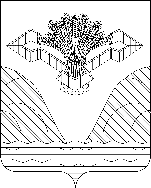 Российская ФедерацияСамарская областьАДМИНИСТРАЦИЯ МУНИЦИПАЛЬНОГО РАЙОНА СТАВРОПОЛЬСКИЙПОСТАНОВЛЕНИЕ            26.09.2017                                                                    			  № 7811нпаО внесении изменений в постановлениеадминистрации муниципального района Ставропольский Самарской области от 05.04.2017 № 2553нпа «Об утверждении Порядка по предоставлению в 2017 – 2019 годах субсидий сельскохозяйственным товаропроизводителям, осуществляющим свою деятельность на территории Самарской области, в целях возмещения затрат в связи с производством сельскохозяйственной продукции в части расходов на развитие молочного скотоводства Самарской области, а также ставок для расчета субсидии в части расходов на развитие молочного скотоводства Самарской области и соответствующих форм документов»В соответствии с постановлениями Правительства Самарской области от 05.09.2017 № 578 «О внесении изменений в отдельные постановления Правительства Самарской области», в целях совершенствования механизма предоставления мер государственной поддержки в сфере сельскохозяйственного производства администрация муниципального района Ставропольский Самарской области постановляет:1. Внести в постановление администрации муниципального района Ставропольский Самарской области от 05.04.2017 № 2553нпа «Об утверждении Порядка по предоставлению в 2017 – 2019 годах субсидий сельскохозяйственным товаропроизводителям, осуществляющим свою деятельность на территории Самарской области, в целях возмещения затрат в связи с производством сельскохозяйственной продукции в части расходов на развитие молочного скотоводства Самарской области, а также ставок для расчета субсидии в части расходов на развитие молочного скотоводства Самарской области и соответствующих форм документов», следующие изменения: в Порядке по предоставлению в 2017 – 2019 годах субсидий сельскохозяйственным товаропроизводителям, осуществляющим свою деятельность на территории Самарской области, в целях возмещения затрат в связи с производством сельскохозяйственной продукции в части расходов на развитие молочного скотоводства Самарской области (далее – Порядок ):в абзаце пятом пункта 5 слова «с 1 по 24 июля» заменить словами «с 1 июля по 31 октября»;в абзацах втором, третьем пункта 6 слова «не позднее 25 июля» заменить словами «не позднее 31 октября», слова «с 1 по 24 июля» заменить словами «с 1 июля по 31 октября».2. Контроль за исполнением настоящего постановления возложить на                                 заместителя Главы района по сельскому хозяйству-руководителя управления                         М.П. Шевчука.3. Опубликовать настоящее постановление в газете «Ставрополь-на-Волге» и на официальном сайте администрации муниципального района Ставропольский в сети «Интернет».4. Настоящее постановление вступает в силу со дня его официального опубликования и распространяет своё действие на отношения, возникшие со дня вступления в силу постановления администрации муниципального района Ставропольский Самарской области от 05.07.2017 № 5830нпа «О внесении изменений в постановление администрации муниципального района Ставропольский Самарской области от 05.04.2017 № 2553нпа «Об утверждении Порядка по предоставлению в 2017 – 2019 годах субсидий сельскохозяйственным товаропроизводителям, осуществляющим свою деятельность на территории Самарской области, в целях возмещения затрат в связи с производством сельскохозяйственной продукции в части расходов на развитие молочного скотоводства Самарской области, а также ставок для расчета субсидии в части расходов на развитие молочного скотоводства Самарской области и соответствующих форм документов».